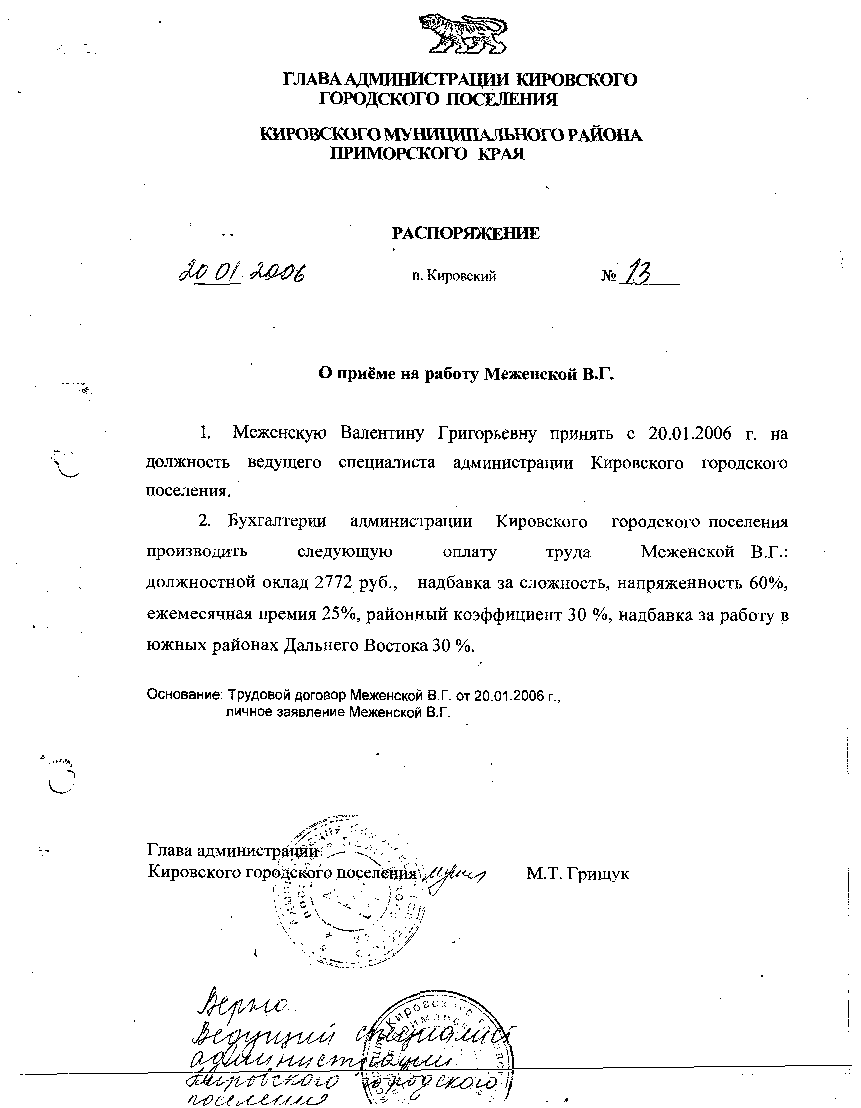 АДМИНИСТРАЦИЯ КИРОВСКОГО ГОРОДСКОГО ПОСЕЛЕНИЯПОСТАНОВЛЕНИЕ17.02.2020                            пгт. Кировский                                 № 50 « Об утверждении муниципальной программы администрации Кировского городского поселения "Формирование современной городской среды Кировского городского поселения"(в редакции постановления администрации Кировского городского поселения от 30.01.2024 г. № 35)     В соответствии с Бюджетным кодексом Российской Федерации, Федеральным законом от 06.10.2003 N 131-ФЗ "Об общих принципах организации местного самоуправления в Российской Федерации", Уставом Кировского городского поселения,  постановлением администрации Кировского городского поселения от 10.06.2019 N 285 "Об утверждении Порядка разработки, реализации и оценки эффективности муниципальных программ Кировского городского поселения" администрация Кировского городского поселенияПОСТАНОВЛЯЕТ:Утвердить муниципальную программу "Формирование современной городской среды Кировского городского поселения"  (прилагается).     2. Общему отделу администрации Кировского городского поселения(Ворониной А.А.) опубликовать настоящее постановление в официальных средствах массовой информации и разместить на официальном сайте администрации Кировского городского поселения в сети Интернет www.primorsky-kgp.ru.     3. Настоящее постановление вступает в силу со дня его официального опубликования.Глава Кировского городского поселения-глава администрацииКировского городского поселения                                                     С.В. КолядаМУНИЦИПАЛЬНАЯ ПРОГРАММА АДМИНИСТРАЦИИ КИРОВСКОГО ГОРОДСКОГО ПОСЕЛЕНИЯ «ФОРМИРОВАНИЕ СОВРЕМЕННОЙ ГОРОДСКОЙ СРЕДЫ КИРОВСКОГО ГОРОДСКОГО ПОСЕЛЕНИЯ» 
"I. ПРИОРИТЕТЫ И ЦЕЛИ ГОСУДАРСТВЕННОЙ ПОЛИТИКИ В СФЕРЕРЕАЛИЗАЦИИ МУНИЦИПАЛЬНОЙ ПРОГРАММЫ АДМИНИСТРАЦИИ КИРОВСКОГО ГОРОДСКОГО ПОСЕЛЕНИЯ"ФОРМИРОВАНИЯ СОВРЕМЕННОЙ ГОРОДСКОЙ СРЕДЫ КИРОВСКОГО ГОРОДСКОГО ПОСЕЛЕНИЯ»Оценка текущего состояния формирования современной городской среды Кировского городского поселения Приморского края
    Важнейшей частью формирования комфортной городской среды является разработка и внедрение индекса качества городской среды в целях ее оценки. В ходе создания комфортной городской среды проанализирована среда муниципального образования Кировского городского поселения Приморского края, изучены данные государственной и муниципальной статистики.
     По данным муниципального образования на 1 января 2022 года требуют благоустройства порядка 53 дворовых и 5 общественных территорий. В период 2017 - 2020 годов в рамках реализации мероприятий по формированию комфортной городской среды ежегодно администрация Кировского городского поселения принимала участие ),  С 2017 года благоустроено в рамках проектов и программ 4 общественных территории  (включая парки и скверы).
     В результате реализации муниципальной программы прогнозируется улучшение качества городской среды в несколько раз.
     Реализация муниципальной программы осуществляется в два этапа.
1.2. Описание приоритетов и целей государственной политики в сфере реализации муниципальнойпрограммы 
     Основным приоритетом государственной политики в сфере формирования городской среды является формирование комфортной городской среды, обеспечение возможности полноценной жизнедеятельности маломобильных групп населения и безопасности мест пребывания детей с родителями.
     Приоритетами государственной политики в сфере реализации муниципальной программы являются:
- создание комфортной городской среды для человека;
- формирование комфортной городской среды и среды городского поселения;
-благоустройство поселения.
     Целью государственной политики в сфере реализации муниципальной  программы является кардинальное повышение комфортности городской среды, в том числе посредством благоустройства территорий, детских и спортивных площадок, приобретения техники для благоустройства, повышение индекса качества городской среды на 30% (189 баллов), а также создание механизма прямого участия граждан в формировании комфортной городской среды, увеличение доли граждан, принимающих участие в решении вопросов развития городской среды, до 30% не позднее 2024 года.
     В результате реализации указанных приоритетных направлений государственной политики в сфере формирования комфортной городской среды к 2030 году будет достигнут качественно новый уровень состояния городской среды, соответствующий мировым стандартам.
     Реализация государственной политики в сфере формирования комфортной городской среды будет способствовать достижению следующих целей муниципальной программы:
     кардинальное повышение комфортности городской среды, в том числе посредством благоустройства территорий, детских и спортивных площадок, приобретения техники для благоустройства, повышение индекса качества городской среды на 30% (189 баллов), а также создание механизма прямого участия граждан в формировании комфортной городской среды, увеличение доли граждан, принимающих участие в решении вопросов развития городской среды, до 30% не позднее 2024 года.
     Реализация муниципальной программы оказывает влияние на достижение национальной цели развития Российской Федерации "Комфортная и безопасная среда для жизни", в том числе на показатель "Улучшение качества городской среды в полтора раза".
     Достижение национальных целей осуществляется посредством реализации мероприятий в рамках федерального и  регионального  проектов "Формирование комфортной городской среды", входящих в состав национального проекта "Жилье и городская среда".
     Одной из основных задач указанных проектов является создание механизмов развития комфортной городской среды, комплексного развития городов и других населенных пунктов с учетом индекса качества городской среды.
     Решение задач указанных проектов и достижение целей муниципальной программы предусматриваются путем эффективного взаимодействия органов исполнительной власти Приморского края и администрации Кировского городского поселения Приморского края.
     Мероприятия муниципальной программы  предполагается осуществить путем предоставления целевых межбюджетных трансфертов из краевого бюджета бюджету Кировского городского поселения Приморского края в целях софинансирования расходных обязательств, возникающих при реализации муниципальной программы по развитию сферы формирования комфортной городской среды.
1.3. Задачи государственного управления, способы их эффективного решения в сфере формирования современной городской среды
     Задачами государственного управления в рамках муниципальной программы являются:
- обеспечение функций администрации Кировского городского поселения Приморского края;
- развитие кадрового потенциала в отрасли формирования комфортной городской среды.
    Способами эффективного решения указанных задач в рамках реализации государственной политики в сфере формирования комфортной городской среды являются:
     предоставление субсидий муниципальному образованию Кировское городское поселение Приморского края на софинансирование расходных обязательств в соответствии с муниципальной программой.
1.4. Задачи, определенные в соответствии с национальными целями
Достижение национальных целей осуществляется путем решения следующих задач:
     создание механизмов развития комфортной городской среды, комплексного развития городов и других населенных пунктов с учетом индекса качества городской среды;
     создание комфортной городской среды для человека;
     формирование комфортной городской среды и среды  поселения;
     благоустройство  поселения.
Результативность достигается путем:
улучшения состояния придомовых территорий ;
       повышения уровня благоустройства общественных территорий;
       благоустройства территорий.
       Срок реализации муниципальной программы - с 2020 по 2030 годы.
Мероприятия муниципальной программы реализуются посредством предоставления субсидий из краевого бюджета, в том числе источником которых являются средства федерального бюджета, бюджету Кировского городского поселения (далее - субсидии из краевого бюджета).II. ПАСПОРТ МУНИЦИПАЛЬНОЙ ПРОГРАММЫ АДМИНИСТРАЦИИ КИРОВСКОГО ГОРОДСКОГО ПОСЕЛЕНИЯ "ФОРМИРОВАНИЕ СОВРЕМЕННОЙ ГОРОДСКОЙ СРЕДЫ КИРОВСКОГО ГОРОДСКОГО ПОСЕЛЕНИЯ"Паспорт муниципальной программы администрации Кировского городского поселения "Формирование современной городской среды Кировского городского поселения" приведен в приложении N 1 к настоящей муниципальной программе.
Приложение 1 ПАСПОРТ МУНИЦИПАЛЬНОЙ ПРОГРАММЫ АДМИНИСТРАЦИИ КИРОВСКОГО ГОРОДСКОГО ПОСЕЛЕНИЯ "ФОРМИРОВАНИЕ СОВРЕМЕННОЙ ГОРОДСКОЙ СРЕДЫ КИРОВСКОГО ГОРОДСКОГО ПОСЕЛЕНИЯ"1. Основные положения
2. Показатели муниципальной программы администрации Кировского городского поселения "Формирование современной городской среды Кировского городского поселения" (наименование муниципальной программы)3. Структура муниципальной программы администрации Кировского городского поселения "Формирование современной городской среды Кировского городского поселения" (наименование муниципальной программы)


4. Финансовое обеспечение муниципальной программы администрации Кировского городского поселения "Формирование современной городской среды Кировского городского поселения" (наименование муниципальной  программы)
«Приложение №  2  муниципальной программы«Формирование современной городской среды Кировского городского поселения»Перечень дворовых территорий, нуждающихся в благоустройстве (с учетом их физического состояния) и подлежащих благоустройству исходя из минимального перечня работ по благоустройству,УТВЕРЖДЕНАпостановлением администрации Кировского городского поселенияот «17»___02____ 2020 года № 50(в редакции постановления от 30.01.2024 г. № 35)Ответственный исполнитель государственной программыАдминистрация Кировского городского поселения Приморского края
Период реализации муниципальной программыэтап I: 2020 - 2022 годы
этап II: 2023 - 2030 годы
Цели муниципальной программыкардинальное повышение комфортности городской среды, в том числе посредством благоустройства территорий, детских и спортивных площадок, приобретения техники для благоустройства, повышение индекса качества городской среды на 30%  , а также создание механизма прямого участия граждан в формировании комфортной городской среды, увеличение доли граждан, принимающих участие в решении вопросов развития городской среды, до 30% не позднее 2024 года
Подпрограммы1. Благоустройство территорий Кировского городского поселения
Объемы средств  бюджета Кировского городского поселения  на финансирование муниципальной программы и прогнозная оценка привлекаемых на реализацию ее целей средств федерального бюджета, краевого бюджета, внебюджетных фондов, иных внебюджетных источниковобщий объем финансирования муниципальной  программы за счет средств бюджета Кировского городского поселения – 363,4 тыс. руб.;
прогнозная оценка средств, привлекаемых на реализацию целей муниципальной программы, составляет:
средств федерального бюджета: _-_тыс. руб.;
средств краевого бюджета: 25 206,04 тыс. руб.;
средств государственных внебюджетных фондов Российской Федерации: 0,00 тыс. руб.;
средств территориальных государственных внебюджетных фондов: 0,00 тыс. руб.;
средств из иных внебюджетных источников: 0,00 тыс. руб.
Влияние муниципальной программы на достижение национальных целей развития Российской Федерации/Влияние на достижение приоритетов в сфере обеспечения национальной безопасности Российской Федерациикомфортная и безопасная среда для жизни/показатель "Улучшение качества городской среды в полтора раза"N п/пНаименование показателяЕдиница измерения (по ОКЕИ)Значения показателейЗначения показателейЗначения показателейЗначения показателейЗначения показателейЗначения показателейЗначения показателейЗначения показателейЗначения показателейЗначения показателейДокументОтветственный за достижение показателяБазовое значение (2022 год)Базовое значение (2022 год)2023202420252026202720282029203012344567891011121314Цель муниципальной программы администрации Кировского городского поселения "Формирование современной городской Кировского городского поселения": кардинальное повышение комфортности городской среды, в том числе посредством благоустройства территорий, детских и спортивных площадок, приобретения техники для благоустройства, повышение индекса качества городской среды на 30% (189 баллов), а также создание механизма прямого участия граждан в формировании комфортной городской среды, увеличение доли граждан, принимающих участие в решении вопросов развития городской среды, до 30% не позднее 2024 годаЦель муниципальной программы администрации Кировского городского поселения "Формирование современной городской Кировского городского поселения": кардинальное повышение комфортности городской среды, в том числе посредством благоустройства территорий, детских и спортивных площадок, приобретения техники для благоустройства, повышение индекса качества городской среды на 30% (189 баллов), а также создание механизма прямого участия граждан в формировании комфортной городской среды, увеличение доли граждан, принимающих участие в решении вопросов развития городской среды, до 30% не позднее 2024 годаЦель муниципальной программы администрации Кировского городского поселения "Формирование современной городской Кировского городского поселения": кардинальное повышение комфортности городской среды, в том числе посредством благоустройства территорий, детских и спортивных площадок, приобретения техники для благоустройства, повышение индекса качества городской среды на 30% (189 баллов), а также создание механизма прямого участия граждан в формировании комфортной городской среды, увеличение доли граждан, принимающих участие в решении вопросов развития городской среды, до 30% не позднее 2024 годаЦель муниципальной программы администрации Кировского городского поселения "Формирование современной городской Кировского городского поселения": кардинальное повышение комфортности городской среды, в том числе посредством благоустройства территорий, детских и спортивных площадок, приобретения техники для благоустройства, повышение индекса качества городской среды на 30% (189 баллов), а также создание механизма прямого участия граждан в формировании комфортной городской среды, увеличение доли граждан, принимающих участие в решении вопросов развития городской среды, до 30% не позднее 2024 годаЦель муниципальной программы администрации Кировского городского поселения "Формирование современной городской Кировского городского поселения": кардинальное повышение комфортности городской среды, в том числе посредством благоустройства территорий, детских и спортивных площадок, приобретения техники для благоустройства, повышение индекса качества городской среды на 30% (189 баллов), а также создание механизма прямого участия граждан в формировании комфортной городской среды, увеличение доли граждан, принимающих участие в решении вопросов развития городской среды, до 30% не позднее 2024 годаЦель муниципальной программы администрации Кировского городского поселения "Формирование современной городской Кировского городского поселения": кардинальное повышение комфортности городской среды, в том числе посредством благоустройства территорий, детских и спортивных площадок, приобретения техники для благоустройства, повышение индекса качества городской среды на 30% (189 баллов), а также создание механизма прямого участия граждан в формировании комфортной городской среды, увеличение доли граждан, принимающих участие в решении вопросов развития городской среды, до 30% не позднее 2024 годаЦель муниципальной программы администрации Кировского городского поселения "Формирование современной городской Кировского городского поселения": кардинальное повышение комфортности городской среды, в том числе посредством благоустройства территорий, детских и спортивных площадок, приобретения техники для благоустройства, повышение индекса качества городской среды на 30% (189 баллов), а также создание механизма прямого участия граждан в формировании комфортной городской среды, увеличение доли граждан, принимающих участие в решении вопросов развития городской среды, до 30% не позднее 2024 годаЦель муниципальной программы администрации Кировского городского поселения "Формирование современной городской Кировского городского поселения": кардинальное повышение комфортности городской среды, в том числе посредством благоустройства территорий, детских и спортивных площадок, приобретения техники для благоустройства, повышение индекса качества городской среды на 30% (189 баллов), а также создание механизма прямого участия граждан в формировании комфортной городской среды, увеличение доли граждан, принимающих участие в решении вопросов развития городской среды, до 30% не позднее 2024 годаЦель муниципальной программы администрации Кировского городского поселения "Формирование современной городской Кировского городского поселения": кардинальное повышение комфортности городской среды, в том числе посредством благоустройства территорий, детских и спортивных площадок, приобретения техники для благоустройства, повышение индекса качества городской среды на 30% (189 баллов), а также создание механизма прямого участия граждан в формировании комфортной городской среды, увеличение доли граждан, принимающих участие в решении вопросов развития городской среды, до 30% не позднее 2024 годаЦель муниципальной программы администрации Кировского городского поселения "Формирование современной городской Кировского городского поселения": кардинальное повышение комфортности городской среды, в том числе посредством благоустройства территорий, детских и спортивных площадок, приобретения техники для благоустройства, повышение индекса качества городской среды на 30% (189 баллов), а также создание механизма прямого участия граждан в формировании комфортной городской среды, увеличение доли граждан, принимающих участие в решении вопросов развития городской среды, до 30% не позднее 2024 годаЦель муниципальной программы администрации Кировского городского поселения "Формирование современной городской Кировского городского поселения": кардинальное повышение комфортности городской среды, в том числе посредством благоустройства территорий, детских и спортивных площадок, приобретения техники для благоустройства, повышение индекса качества городской среды на 30% (189 баллов), а также создание механизма прямого участия граждан в формировании комфортной городской среды, увеличение доли граждан, принимающих участие в решении вопросов развития городской среды, до 30% не позднее 2024 годаЦель муниципальной программы администрации Кировского городского поселения "Формирование современной городской Кировского городского поселения": кардинальное повышение комфортности городской среды, в том числе посредством благоустройства территорий, детских и спортивных площадок, приобретения техники для благоустройства, повышение индекса качества городской среды на 30% (189 баллов), а также создание механизма прямого участия граждан в формировании комфортной городской среды, увеличение доли граждан, принимающих участие в решении вопросов развития городской среды, до 30% не позднее 2024 годаЦель муниципальной программы администрации Кировского городского поселения "Формирование современной городской Кировского городского поселения": кардинальное повышение комфортности городской среды, в том числе посредством благоустройства территорий, детских и спортивных площадок, приобретения техники для благоустройства, повышение индекса качества городской среды на 30% (189 баллов), а также создание механизма прямого участия граждан в формировании комфортной городской среды, увеличение доли граждан, принимающих участие в решении вопросов развития городской среды, до 30% не позднее 2024 годаЦель муниципальной программы администрации Кировского городского поселения "Формирование современной городской Кировского городского поселения": кардинальное повышение комфортности городской среды, в том числе посредством благоустройства территорий, детских и спортивных площадок, приобретения техники для благоустройства, повышение индекса качества городской среды на 30% (189 баллов), а также создание механизма прямого участия граждан в формировании комфортной городской среды, увеличение доли граждан, принимающих участие в решении вопросов развития городской среды, до 30% не позднее 2024 годаЦель муниципальной программы администрации Кировского городского поселения "Формирование современной городской Кировского городского поселения": кардинальное повышение комфортности городской среды, в том числе посредством благоустройства территорий, детских и спортивных площадок, приобретения техники для благоустройства, повышение индекса качества городской среды на 30% (189 баллов), а также создание механизма прямого участия граждан в формировании комфортной городской среды, увеличение доли граждан, принимающих участие в решении вопросов развития городской среды, до 30% не позднее 2024 года123345678910111213141.Прирост среднего индекса качества городской среды по отношению к 2019 годупроцентпроцент16212626----59единый план по достижению национальных целей развития Российской Федерации на период до 2024 года и на плановый период до 2030 года, утвержденный распоряжением Правительства Российской Федерации от 01.10.2021 N 2765-рАдминистрация Кировского городского поселения2.Доля граждан, принявших участие в решении вопросов развития городской среды, от общего количества граждан в возрасте от 14 лет, проживающих в Кировском городском поселениипроцентпроцент202530------паспорт федерального проекта "Формирование комфортной городской среды", утвержденный протоколом заседания проектного комитета по национальному проекту "Жилье и городская среда" от 21.12.2018 N 3Администрация Кировского городского поселения3.Количество благоустроенных общественных территорий единицаединица4567-----паспорт федерального проекта "Формирование комфортной городской среды", утвержденный протоколом заседания проектного комитета по национальному проекту "Жилье и городская среда" от 21.12.2018 N 3Администрация Кировского городского поселения4.Количество благоустроенных территорий, детских и спортивных площадокединицаединица10--------паспорт федерального проекта "Формирование комфортной городской среды", утвержденный протоколом заседания проектного комитета по национальному проекту "Жилье и городская среда" от 21.12.2018 N 3Администрация Кировского городского поселения5.Индекс качества городской средыбаллбалл174180189189-----паспорт федерального проекта "Формирование комфортной городской среды", утвержденный протоколом заседания проектного комитета по национальному проекту "Жилье и городская среда" от 21.12.2018 N 3Администрация Кировского городского поселения6.Количество благоустроенных дворовых территорийединицаединица---------паспорт федерального проекта "Формирование комфортной городской среды", утвержденный протоколом заседания проектного комитета по национальному проекту "Жилье и городская среда" от 21.12.2018 N 3Администрация Кировского городского поселенияN п/пНаименование мероприятий структурного элементаКраткое описание ожидаемых результатов от реализации мероприятий структурного элементаКраткое описание ожидаемых результатов от реализации мероприятий структурного элементаСвязь мероприятия с показателями государственной программы123341.Подпрограмма "Благоустройство территорий Кировского городского поселения"Подпрограмма "Благоустройство территорий Кировского городского поселения"Подпрограмма "Благоустройство территорий Кировского городского поселения"Подпрограмма "Благоустройство территорий Кировского городского поселения"1.1.Региональный проект "Поддержка муниципальных программ по благоустройству территорий муниципальных образований" (Пархоменко Елена Александровна - куратор)Региональный проект "Поддержка муниципальных программ по благоустройству территорий муниципальных образований" (Пархоменко Елена Александровна - куратор)Региональный проект "Поддержка муниципальных программ по благоустройству территорий муниципальных образований" (Пархоменко Елена Александровна - куратор)Региональный проект "Поддержка муниципальных программ по благоустройству территорий муниципальных образований" (Пархоменко Елена Александровна - куратор)Ответственный за реализацию подпрограммы: Администрация Кировского городского поселенияОтветственный за реализацию подпрограммы: Администрация Кировского городского поселениясрок реализации: 2019 - 2025 годысрок реализации: 2019 - 2025 годы1.1.1.Предоставление субсидий бюджету Кировского городского поселения на поддержку муниципальной программы по благоустройству территорий Кировского городского поселения из краевого бюджетаблагоустройство  территорий, детских и спортивных площадокблагоустройство  территорий, детских и спортивных площадокприрост среднего индекса качества городской среды по Приморскому краю по отношению к 2019 году;индекс качества городской среды;доля граждан, принявших участие в решении вопросов развития городской среды, от общего количества граждан в возрасте от 14 лет, проживающих в Кировском городском поселении;количество благоустроенных территорий, детских и спортивных площадокN п/пНаименование государственной программы, подпрограммы, структурного элемента, мероприятия (результата)Источник финансового обеспеченияКод бюджетной классификацииКод бюджетной классификацииКод бюджетной классификацииКод бюджетной классификацииОбъем финансового обеспечения по годам реализации, тыс. рублейОбъем финансового обеспечения по годам реализации, тыс. рублейОбъем финансового обеспечения по годам реализации, тыс. рублейОбъем финансового обеспечения по годам реализации, тыс. рублейОбъем финансового обеспечения по годам реализации, тыс. рублейОбъем финансового обеспечения по годам реализации, тыс. рублейОбъем финансового обеспечения по годам реализации, тыс. рублейОбъем финансового обеспечения по годам реализации, тыс. рублейОбъем финансового обеспечения по годам реализации, тыс. рублейОбъем финансового обеспечения по годам реализации, тыс. рублейОбъем финансового обеспечения по годам реализации, тыс. рублейОбъем финансового обеспечения по годам реализации, тыс. рублейОбъем финансового обеспечения по годам реализации, тыс. рублейОбъем финансового обеспечения по годам реализации, тыс. рублейОбъем финансового обеспечения по годам реализации, тыс. рублейОбъем финансового обеспечения по годам реализации, тыс. рублейОбъем финансового обеспечения по годам реализации, тыс. рублейГРБСРз ПрЦСРВР2023202420242025202520262026202720272028202820282029202920302030Всего12345678991010111112121313131414151516Муниципальная программа администрации Кировского городского поселения "Формирование современной городской среды Кировского городского поселения"всего,в том числе:хххх3230,77 448,187 448,180,000,000,000,000,000,000,000,000,000,000,000,000,0010678,88федеральный бюджет (субсидии, субвенции, иные межбюджетные трансферты)хххх0,000,000,000,000,000,000,000,000,000,000,000,000,000,000,000,000,00краевой бюджетхххх3 198,47 373,707 373,700,000,000,000,000,000,000,000,000,000,000,000,000,0010572,10планируемый объем средств бюджета Кировского городского поселения хххх32,374,4874,480,000,000,000,000,000,000,000,000,000,000,000,000,00106,78государственные внебюджетные фонды Российской Федерациихххх0,000,000,000,000,000,000,000,000,000,000,000,000,000,000,000,000,00территориальные государственные внебюджетные фондыхххх0,000,000,000,000,000,000,000,000,000,000,000,000,000,000,000,000,00иные внебюджетные источникихххх0,000,000,000,000,000,000,000,000,000,000,000,000,000,000,000,000,002.подпрограмма "Благоустройство территорий Кировского городского поселения"всего,в том числе:хххх3 230,77448,187448,180,000,000,000,000,000,000,000,000,000,000,000,000,0010678,88федеральный бюджет (субсидии, субвенции, иные межбюджетные трансферты)хххх0,000,000,000,000,000,000,000,000,000,000,000,000,000,000,000,000,00краевой бюджетхххх3 198,47373,707373,700,000,000,000,000,000,000,000,000,000,000,000,000,0010572,10планируемый объем средств  бюджета Кировского городского поселенияхххх32,374,4874,480,000,000,000,000,000,000,000,000,000,000,000,000,00106,78государственные внебюджетные фонды Российской Федерациихххх0,000,000,000,000,000,000,000,000,000,000,000,000,000,000,000,000,00территориальные государственные внебюджетные фондыхххх0,000,000,000,000,000,000,000,000,000,000,000,000,000,000,000,000,00иные внебюджетные источникихххх0,000,000,000,000,000,000,000,000,000,000,000,000,000,000,000,000,00государственные внебюджетные фонды Российской Федерациихххх0,000,000,000,000,000,000,000,000,000,000,000,000,000,000,000,000,00территориальные государственные внебюджетные фондыхххх0,000,000,000,000,000,000,000,000,000,000,000,000,000,000,000,000,00иные внебюджетные источникихххх0,000,000,000,000,000,000,000,000,000,000,000,000,000,000,000,00      0,001п. Кировский, ул. Набережная, 552025 - 20272п. Кировский, ул. Набережная, 55а2025 - 20273п. Кировский, ул. Набережная, 572025 - 20274п. Кировский, ул. Набережная, 562025 - 20275п. Кировский, ул. Набережная, 582025 - 20276п. Кировский, ул. Николая Сорокина, 372025 - 20277п. Кировский, ул. Набережная, 622025 - 20278п. Кировский, ул. Набережная, 642025 - 20279п. Кировский, ул. Набережная, 752025 - 202710п. Кировский, ул. Набережная, 772025 - 202711п. Кировский, ул. Набережная, 502025 - 202712п. Кировский, ул. Партизанская, 962025 - 202713п. Кировский, ул. Советская, 632025 - 202714п. Кировский, ул. Советская, 782025 - 202715п. Кировский, ул. Набережная, 792025 - 202716п. Кировский, ул. Набережная, 812025 - 202717п. Кировский, ул. Набережная, 81б2025 - 202718п. Кировский, ул. Набережная, 832025 - 202719п. Кировский, ул. Набережная, 852025 - 202720п. Кировский, ул. Набережная, 912025 - 202721п. Кировский, ул. Шевченко, 1242025 - 202722п. Кировский, ул. Шевченко, 1222025 - 202723п. Кировский, ул. Шевченко, 1202025 - 202724п. Кировский, ул. Шевченко, 1182025 - 202725п. Кировский, ул. Шевченко, 1162025 - 202726п. Кировский, ул. Шевченко, 1192025 - 202727п. Кировский, ул. Шевченко, 1172025 - 202728п. Кировский, ул. Шевченко, 1152025 - 202729п. Кировский, ул. Шевченко, 1132025 - 202730п. Кировский, ул. Шевченко, 1052025 - 202731п. Кировский, ул. Шевченко, 1072025 - 202732п. Кировский, ул. Ленинская, 362025 - 202733п. Кировский, ул. Ленинская, 382025 - 202734п. Кировский, ул. Комсомольская, 232025 - 202735п. Кировский, ул. Партизанская, 672025 - 202736п. Кировский, ул. Партизанская, 692025 - 202737п. Кировский, ул. Колхозная, 142025 - 202738п. Кировский, ул. Колхозная, 802025 - 202739п. Кировский, ул. Гагарина, 792025 - 202740п. Кировский, ул. Гагарина, 812025 - 202741п. Кировский, ул. Гагарина, 832025 - 202742п. Кировский, ул. Гагарина, 952025 - 202743п. Кировский, ул. Строительная, 32025 - 202744п. Кировский, ул. Строительная, 3а2025 - 202745п. Кировский, ул. Строительная, 3б2025 - 202746п. Кировский, ул. Юбилейная, 12025 - 202747п. Кировский, ул. Юбилейная, 32025 - 202748п. Кировский, ул. Юбилейная, 52025 - 202749п. Кировский, ул. Юбилейная, 72025 - 202750п. Кировский, ул. Юбилейная, 7а2025 - 202751п. Кировский, ул. Юбилейная, 92025 - 202752с. Авдеевка, ул. Центральная, 102025 - 202753с. Авдеевка, ул. Центральная, 122025 - 2027ПЕРЕЧЕНЬ  ПЕРЕЧЕНЬ  ПЕРЕЧЕНЬ  ПЕРЕЧЕНЬ  общественных территорий, нуждающихся в благоустройстве (с учетом физического состояния) и подлежащих благоустройству в рамках муниципальной программы «Формирование современной городской среды»  общественных территорий, нуждающихся в благоустройстве (с учетом физического состояния) и подлежащих благоустройству в рамках муниципальной программы «Формирование современной городской среды»  общественных территорий, нуждающихся в благоустройстве (с учетом физического состояния) и подлежащих благоустройству в рамках муниципальной программы «Формирование современной городской среды»  общественных территорий, нуждающихся в благоустройстве (с учетом физического состояния) и подлежащих благоустройству в рамках муниципальной программы «Формирование современной городской среды»  №
п/пНаименование муниципального образования, наименование и адрес общественной территорииПеречень видов работСрок выполнения работ12341Сквер Победы рядом с музеем им. Малаева В.М.Асфальтирование дорожек, тротуаров, замена бордюрного камня, установка урн и скамеек, устройство детской площадки20202Сквер им. Ленина в пгт. Кировский по ул. ЛенинскаяАсфальтирование дорожек, тротуаров, замена бордюрного камня, установка урн и скамеек, устройство освещения20213Общественная территория около МБОУ СОШ № 2 в пгт. КировскийАсфальтирование дорожек, тротуаров, замена бордюрного камня, установка урн и скамеек, устройство освещения20224Общественная территория около домов 79, 81 по ул. Гагарина в пгт. КировскийАсфальтирование территории, установка урн и скамеек, устройство детской площадки20235Смотровая площадка на реку Уссури в районе дома по адресу: ул. Сплавная, д. 3, пгт. Асфальтирование площадки и дорожек, установка бордюрного камня, установка урн и скамеек, устройство освещения 20246Общественная территория вблизи здания № 28а  по ул. Ленинская пгт. КировскийАсфальтирование дорожек, тротуаров, замена бордюрного камня, установка урн и скамеек, устройство освещения20257Общественная территория вблизи здания № 25  по ул. Ленинская пгт. КировскийАсфальтирование дорожек, тротуаров, замена бордюрного камня, установка урн и скамеек, устройство освещения20268Обустройство скейт - парка в пгт. Кировский по ул. Ленинская вблизи здания № 29 Асфальтирование территории, установка урн и скамеек, устройство спортивного оборудования  и инвентаряАсфальтирование площадки и дорожек, установка бордюрного камня, установка урн и скамеек, устройство освещения2027